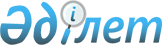 О признании утратившими силу некоторых решений Шахтинского городского маслихатаРешение XXI сессии VI созыва Шахтинского городского маслихата Карагандинской области от 10 мая 2018 года № 1515/21. Зарегистрировано Департаментом юстиции Карагандинской области 24 мая 2018 года № 4772
      В соответствии с пунктом 5 статьи 7 Закона Республики Казахстан "О местном государственном управлении и самоуправлении в Республике Казахстан" от 23 января 2001 года, со статьей 27 Закона Республики Казахстан "О правовых актах" от 6 апреля 2016 года, городской маслихат РЕШИЛ:
      1. Признать утратившими силу некоторые решения Шахтинского городского маслихата согласно приложению к настоящему решению. 
      2. Настоящее решение вводится в действие по истечению десяти календарных дней после дня его первого официального опубликования. Перечень некоторых решений Шахтинского городского маслихата, подлежащих признанию утратившими силу
      1. Решение XXXVII сессии Шахтинского городского маслихата от 26 октября 2011 года № 739/37 "О некоторых вопросах налогообложения на территории Шахтинского региона" (зарегистрировано в Реестре государственной регистрации нормативных актов за № 8-8-99, опубликовано в газете "Шахтинский вестник" № 48 от 2 декабря 2011 года).
      2. Решение III сессии Шахтинского городского маслихата от 6 апреля 2012 года № 789/3 "Об установлении единых ставок фиксированного налога" (зарегистрировано в Реестре государственной регистрации нормативных актов за № 8-8-110, опубликовано в газете "Шахтинский вестник" № 21 от 25 мая 2012 года).
      3. Решение XXVIII сессии Шахтинского городского маслихата от 9 июля 2014 года № 1045/28 "О внесении изменения в решение III сессии Шахтинского городского маслихата от 6 апреля 2012 года № 789/3 "Об установлении единых ставок фиксированного налога" (зарегистрировано в Реестре государственной регистрации нормативных актов за № 2705, опубликовано в информационно - правовой системе "Әділет" от 21 августа 2014 года, в газете "Шахтинский вестник" № 32 от 15 августа 2014 года).
      4. Решение XXXIII сессии Шахтинского городского маслихата от 9 апреля 2015 года № 1117/33 "Об утверждении схемы зонирования для целей налогообложения территории города Шахтинска" (зарегистрировано в Реестре государственной регистрации нормативных актов за № 3201, опубликовано в информационно - правовой системе "Әділет" от 21 мая 2015 года, в газете "Шахтинский вестник" № 22 от 5 июня 2015 года).
      5. Решение IV сессии Шахтинского городского маслихата от 5 июля 2016 года № 1309/4 "О повышении базовых ставок земельного налога и ставок единого земельного налога на не используемые земли сельскохозяйственного назначения" (зарегистрировано в Реестре государственной регистрации нормативных актов за № 3891, опубликовано в информационно - правовой системе "Әділет" от 18 июля 2016 года, в газете "Шахтинский вестник" № 29 от 22 июля 2016 года).
      6. Решение XIV сессии Шахтинского городского маслихата от 10 июля 2017 года № 1414/14 "О внесении изменения в решение III сессии Шахтинского городского маслихата от 6 апреля 2012 года № 789/3 "Об установлении единых ставок фиксированного налога" (зарегистрировано в Реестре государственной регистрации нормативных правовых актов за № 4338, опубликовано в Эталонном контрольном банке нормативных правовых актов Республики Казахстан в электронном виде от 21 августа 2017 года, в газете "Шахтинский вестник" № 33 от 18 августа 2017 года).
					© 2012. РГП на ПХВ «Институт законодательства и правовой информации Республики Казахстан» Министерства юстиции Республики Казахстан
				
      Председатель сессии

А. Омарбеков

      Секретарь маслихата

Ж. Мамерханова
Приложение
к решению внеочередной XХI сессии
Шахтинского городского маслихата
от 10 мая 2018 года № 1515/21